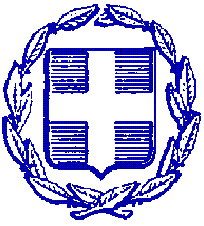 ΕΛΛΗΝΙΚΗ ΔΗΜΟΚΡΑΤΙΑΝΟΜΟΣ: ΣΑΜΟΥΔΗΜΟΣ: ΣΑΜΟΥ  Σάμος, 14/01/2019                                                                                  Αρ. Πρωτ. :  555ΑΝΑΚΟΙΝΩΣΗΈχοντας υπόψη:1. Τις διατάξεις του άρθρου 26 του Ν.4024/2011.2. Τις διατάξεις της υπ' αριθ ΔΙΣΚΠΟ/Φ.18/οικ. 21508/04.11.2011 Απόφασης του Υπουργού Διοικητικής Μεταρρύθμισης και Ηλεκτρονικής Διακυβέρνησης (ΦΕΚ 2540/07.11.2011 τεύχος Β’)3.Την υπ' αριθ. ΔΙΣΚΠΟ/Φ.18/οικ.21526/4.11.2011 Εγκύκλιο του Υπουργείου Διοικητικής Μεταρρύθμισης και Ηλεκτρονικής Διακυβέρνησης.4.   Τις διατάξεις του άρθρου 221 παρ. 11  του Ν. 4412/2016. 5. Την ανάγκη ανάδειξης μελών για τη συγκρότηση των παρακάτω επιτροπών:    α)Τριμελούς Επιτροπής αξιολόγησης ενστάσεων β)Τριμελούς Επιτροπής διενέργειας διαγωνισμού και αξιολόγησης          προσφορών για τις ανάγκες του Δήμου Σάμου, τα μέλη των οποίων θα απαρτίζονται από υπαλλήλους  της Δ/νσης Τεχνικών Υπηρεσιών.  γ) Τριμελούς Επιτροπής παρακολούθησης και παραλαβής προμηθειώνδ) Τριμελούς Επιτροπής παραλαβής Υπηρεσιώνγια τις ανάγκες του Δήμου Σάμου, τα μέλη των οποίων θα απαρτίζονται από υπαλλήλους Διοικητικούς και Τεχνικούς. Γνωστοποιούμε ότι η Δ/νση Διοικητικών Υπηρεσιών, η Δ/νση Τεχνικών Υπηρεσιών και Το Τμήμα Αποθήκης & Προμηθειών  του Δήμου Σάμου την Τρίτη  18/1/2019 ώρα 10:00 π.μ. θα διεξάγει κλήρωση για την ανάδειξη των τακτικών και αναπληρωματικών μελών, που θα συγκροτήσουν τις παραπάνω επιτροπές,  για τις ανάγκες του Δήμου Σάμου Η παρούσα ανακοίνωση να τοιχοκολληθεί στον πίνακα ανακοινώσεων του Δ. ΣάμουΗ Πρ/νη Δ/νσης                       Ο Πρ/νος Δ/νσης         Ο Πρ/νος Τμήματος Διοικητικών Υπηρεσιών           Τεχνικών Υπηρεσιών    Αποθήκης & ΠρομηθειώνΕΥΤΥΧΙΑ ΑΝΤΩΝΑΚΑΚΗ            Ι. ΚΑΡΑΓΙΑΝΝΙΔΗΣ        ΧΡΗΣΤΟΣ ΧΑΤΖΗΗΛΙΑΣ